BANCO CENTRAL DE BOLIVIA________________________________________________________________________________________________APOYO NACIONAL A LA PRODUCCIÓN Y EMPLEOCÓDIGO BCB:  ANPE - C Nº 057/2013-1C1.    CONVOCATORIA1.    CONVOCATORIA1.    CONVOCATORIA1.    CONVOCATORIA1.    CONVOCATORIA1.    CONVOCATORIA1.    CONVOCATORIA1.    CONVOCATORIA1.    CONVOCATORIA1.    CONVOCATORIA1.    CONVOCATORIA1.    CONVOCATORIA1.    CONVOCATORIA1.    CONVOCATORIA1.    CONVOCATORIA1.    CONVOCATORIA1.    CONVOCATORIA1.    CONVOCATORIA1.    CONVOCATORIA1.    CONVOCATORIA1.    CONVOCATORIA1.    CONVOCATORIA1.    CONVOCATORIA1.    CONVOCATORIA1.    CONVOCATORIA1.    CONVOCATORIA1.    CONVOCATORIA1.    CONVOCATORIA1.    CONVOCATORIA1.    CONVOCATORIA1.    CONVOCATORIA1.    CONVOCATORIA1.    CONVOCATORIA1.    CONVOCATORIA1.    CONVOCATORIASe convoca a la presentación de propuestas para el siguiente proceso:Se convoca a la presentación de propuestas para el siguiente proceso:Se convoca a la presentación de propuestas para el siguiente proceso:Se convoca a la presentación de propuestas para el siguiente proceso:Se convoca a la presentación de propuestas para el siguiente proceso:Se convoca a la presentación de propuestas para el siguiente proceso:Se convoca a la presentación de propuestas para el siguiente proceso:Se convoca a la presentación de propuestas para el siguiente proceso:Se convoca a la presentación de propuestas para el siguiente proceso:Se convoca a la presentación de propuestas para el siguiente proceso:Se convoca a la presentación de propuestas para el siguiente proceso:Se convoca a la presentación de propuestas para el siguiente proceso:Se convoca a la presentación de propuestas para el siguiente proceso:Se convoca a la presentación de propuestas para el siguiente proceso:Se convoca a la presentación de propuestas para el siguiente proceso:Se convoca a la presentación de propuestas para el siguiente proceso:Se convoca a la presentación de propuestas para el siguiente proceso:Se convoca a la presentación de propuestas para el siguiente proceso:Se convoca a la presentación de propuestas para el siguiente proceso:Se convoca a la presentación de propuestas para el siguiente proceso:Se convoca a la presentación de propuestas para el siguiente proceso:Se convoca a la presentación de propuestas para el siguiente proceso:Se convoca a la presentación de propuestas para el siguiente proceso:Se convoca a la presentación de propuestas para el siguiente proceso:Se convoca a la presentación de propuestas para el siguiente proceso:Se convoca a la presentación de propuestas para el siguiente proceso:Se convoca a la presentación de propuestas para el siguiente proceso:Se convoca a la presentación de propuestas para el siguiente proceso:Se convoca a la presentación de propuestas para el siguiente proceso:Se convoca a la presentación de propuestas para el siguiente proceso:Se convoca a la presentación de propuestas para el siguiente proceso:Se convoca a la presentación de propuestas para el siguiente proceso:Se convoca a la presentación de propuestas para el siguiente proceso:Se convoca a la presentación de propuestas para el siguiente proceso:Se convoca a la presentación de propuestas para el siguiente proceso:Entidad ConvocanteEntidad ConvocanteEntidad Convocante::  Banco Central de Bolivia  Banco Central de Bolivia  Banco Central de Bolivia  Banco Central de Bolivia  Banco Central de Bolivia  Banco Central de Bolivia  Banco Central de Bolivia  Banco Central de Bolivia  Banco Central de Bolivia  Banco Central de Bolivia  Banco Central de Bolivia  Banco Central de Bolivia  Banco Central de Bolivia  Banco Central de Bolivia  Banco Central de Bolivia  Banco Central de Bolivia  Banco Central de Bolivia  Banco Central de Bolivia  Banco Central de Bolivia  Banco Central de Bolivia  Banco Central de Bolivia  Banco Central de Bolivia  Banco Central de Bolivia  Banco Central de Bolivia  Banco Central de Bolivia  Banco Central de Bolivia  Banco Central de Bolivia  Banco Central de Bolivia  Banco Central de BoliviaModalidad de ContrataciónModalidad de ContrataciónModalidad de Contratación::Apoyo Nacional a la Producción y EmpleoApoyo Nacional a la Producción y EmpleoApoyo Nacional a la Producción y EmpleoApoyo Nacional a la Producción y EmpleoApoyo Nacional a la Producción y EmpleoApoyo Nacional a la Producción y EmpleoApoyo Nacional a la Producción y EmpleoApoyo Nacional a la Producción y EmpleoApoyo Nacional a la Producción y EmpleoApoyo Nacional a la Producción y EmpleoApoyo Nacional a la Producción y EmpleoApoyo Nacional a la Producción y EmpleoApoyo Nacional a la Producción y EmpleoApoyo Nacional a la Producción y EmpleoApoyo Nacional a la Producción y EmpleoApoyo Nacional a la Producción y EmpleoApoyo Nacional a la Producción y EmpleoApoyo Nacional a la Producción y EmpleoApoyo Nacional a la Producción y EmpleoApoyo Nacional a la Producción y EmpleoApoyo Nacional a la Producción y EmpleoApoyo Nacional a la Producción y EmpleoApoyo Nacional a la Producción y EmpleoApoyo Nacional a la Producción y EmpleoApoyo Nacional a la Producción y EmpleoApoyo Nacional a la Producción y EmpleoApoyo Nacional a la Producción y EmpleoApoyo Nacional a la Producción y EmpleoApoyo Nacional a la Producción y EmpleoCUCECUCECUCE::Código interno que la entidad utiliza para Identificar al procesoCódigo interno que la entidad utiliza para Identificar al procesoCódigo interno que la entidad utiliza para Identificar al proceso::ANPE C Nº 057/2013-1CANPE C Nº 057/2013-1CANPE C Nº 057/2013-1CANPE C Nº 057/2013-1CANPE C Nº 057/2013-1CANPE C Nº 057/2013-1CANPE C Nº 057/2013-1CANPE C Nº 057/2013-1CANPE C Nº 057/2013-1CANPE C Nº 057/2013-1CANPE C Nº 057/2013-1CANPE C Nº 057/2013-1CANPE C Nº 057/2013-1CANPE C Nº 057/2013-1CANPE C Nº 057/2013-1CANPE C Nº 057/2013-1CANPE C Nº 057/2013-1CANPE C Nº 057/2013-1CANPE C Nº 057/2013-1CANPE C Nº 057/2013-1CANPE C Nº 057/2013-1CANPE C Nº 057/2013-1CANPE C Nº 057/2013-1CANPE C Nº 057/2013-1CANPE C Nº 057/2013-1CANPE C Nº 057/2013-1CANPE C Nº 057/2013-1CANPE C Nº 057/2013-1CANPE C Nº 057/2013-1CObjeto de la contrataciónObjeto de la contrataciónObjeto de la contratación::COMPRA DE PAPEL BOND TAMAÑO OFICIOCOMPRA DE PAPEL BOND TAMAÑO OFICIOCOMPRA DE PAPEL BOND TAMAÑO OFICIOCOMPRA DE PAPEL BOND TAMAÑO OFICIOCOMPRA DE PAPEL BOND TAMAÑO OFICIOCOMPRA DE PAPEL BOND TAMAÑO OFICIOCOMPRA DE PAPEL BOND TAMAÑO OFICIOCOMPRA DE PAPEL BOND TAMAÑO OFICIOCOMPRA DE PAPEL BOND TAMAÑO OFICIOCOMPRA DE PAPEL BOND TAMAÑO OFICIOCOMPRA DE PAPEL BOND TAMAÑO OFICIOCOMPRA DE PAPEL BOND TAMAÑO OFICIOCOMPRA DE PAPEL BOND TAMAÑO OFICIOCOMPRA DE PAPEL BOND TAMAÑO OFICIOCOMPRA DE PAPEL BOND TAMAÑO OFICIOCOMPRA DE PAPEL BOND TAMAÑO OFICIOCOMPRA DE PAPEL BOND TAMAÑO OFICIOCOMPRA DE PAPEL BOND TAMAÑO OFICIOCOMPRA DE PAPEL BOND TAMAÑO OFICIOCOMPRA DE PAPEL BOND TAMAÑO OFICIOCOMPRA DE PAPEL BOND TAMAÑO OFICIOCOMPRA DE PAPEL BOND TAMAÑO OFICIOCOMPRA DE PAPEL BOND TAMAÑO OFICIOCOMPRA DE PAPEL BOND TAMAÑO OFICIOCOMPRA DE PAPEL BOND TAMAÑO OFICIOCOMPRA DE PAPEL BOND TAMAÑO OFICIOCOMPRA DE PAPEL BOND TAMAÑO OFICIOCOMPRA DE PAPEL BOND TAMAÑO OFICIOCOMPRA DE PAPEL BOND TAMAÑO OFICIOMétodo de Selección y AdjudicaciónMétodo de Selección y AdjudicaciónMétodo de Selección y Adjudicación::a) Calidad, Propuesta Técnica y Costoa) Calidad, Propuesta Técnica y Costoa) Calidad, Propuesta Técnica y Costoa) Calidad, Propuesta Técnica y Costoa) Calidad, Propuesta Técnica y Costoa) Calidad, Propuesta Técnica y Costoa) Calidad, Propuesta Técnica y Costoa) Calidad, Propuesta Técnica y Costoa) Calidad, Propuesta Técnica y Costoa) Calidad, Propuesta Técnica y Costoa) Calidad, Propuesta Técnica y Costob) Calidad b) Calidad b) Calidad b) Calidad Xc) Precio Evaluado más bajoc) Precio Evaluado más bajoc) Precio Evaluado más bajoc) Precio Evaluado más bajoc) Precio Evaluado más bajoc) Precio Evaluado más bajoc) Precio Evaluado más bajoc) Precio Evaluado más bajoc) Precio Evaluado más bajoc) Precio Evaluado más bajoForma de AdjudicaciónForma de AdjudicaciónForma de Adjudicación::Por el TotalPor el TotalPor el TotalPor el TotalPor el TotalPor el TotalPor el TotalPor el TotalPor el TotalPor el TotalPor el TotalPor el TotalPor el TotalPor el TotalPor el TotalPor el TotalPor el TotalPor el TotalPor el TotalPor el TotalPor el TotalPor el TotalPor el TotalPor el TotalPor el TotalPor el TotalPor el TotalPor el TotalPor el TotalPrecio ReferencialPrecio ReferencialPrecio Referencial::Bs73.100,00 (Setenta Tres Mil Cien 00/100 bolivianos)Bs73.100,00 (Setenta Tres Mil Cien 00/100 bolivianos)Bs73.100,00 (Setenta Tres Mil Cien 00/100 bolivianos)Bs73.100,00 (Setenta Tres Mil Cien 00/100 bolivianos)Bs73.100,00 (Setenta Tres Mil Cien 00/100 bolivianos)Bs73.100,00 (Setenta Tres Mil Cien 00/100 bolivianos)Bs73.100,00 (Setenta Tres Mil Cien 00/100 bolivianos)Bs73.100,00 (Setenta Tres Mil Cien 00/100 bolivianos)Bs73.100,00 (Setenta Tres Mil Cien 00/100 bolivianos)Bs73.100,00 (Setenta Tres Mil Cien 00/100 bolivianos)Bs73.100,00 (Setenta Tres Mil Cien 00/100 bolivianos)Bs73.100,00 (Setenta Tres Mil Cien 00/100 bolivianos)Bs73.100,00 (Setenta Tres Mil Cien 00/100 bolivianos)Bs73.100,00 (Setenta Tres Mil Cien 00/100 bolivianos)Bs73.100,00 (Setenta Tres Mil Cien 00/100 bolivianos)Bs73.100,00 (Setenta Tres Mil Cien 00/100 bolivianos)Bs73.100,00 (Setenta Tres Mil Cien 00/100 bolivianos)Bs73.100,00 (Setenta Tres Mil Cien 00/100 bolivianos)Bs73.100,00 (Setenta Tres Mil Cien 00/100 bolivianos)Bs73.100,00 (Setenta Tres Mil Cien 00/100 bolivianos)Bs73.100,00 (Setenta Tres Mil Cien 00/100 bolivianos)Bs73.100,00 (Setenta Tres Mil Cien 00/100 bolivianos)Bs73.100,00 (Setenta Tres Mil Cien 00/100 bolivianos)Bs73.100,00 (Setenta Tres Mil Cien 00/100 bolivianos)Bs73.100,00 (Setenta Tres Mil Cien 00/100 bolivianos)Bs73.100,00 (Setenta Tres Mil Cien 00/100 bolivianos)Bs73.100,00 (Setenta Tres Mil Cien 00/100 bolivianos)Bs73.100,00 (Setenta Tres Mil Cien 00/100 bolivianos)Bs73.100,00 (Setenta Tres Mil Cien 00/100 bolivianos)La contratación se formalizará medianteLa contratación se formalizará medianteLa contratación se formalizará mediante::Orden de CompraOrden de CompraOrden de CompraOrden de CompraOrden de CompraOrden de CompraOrden de CompraOrden de CompraOrden de CompraOrden de CompraOrden de CompraOrden de CompraOrden de CompraOrden de CompraOrden de CompraOrden de CompraOrden de CompraOrden de CompraOrden de CompraOrden de CompraOrden de CompraOrden de CompraOrden de CompraOrden de CompraOrden de CompraOrden de CompraOrden de CompraOrden de CompraOrden de CompraOrganismo FinanciadorOrganismo FinanciadorOrganismo Financiador::Nombre del Organismo Financiador Nombre del Organismo Financiador Nombre del Organismo Financiador Nombre del Organismo Financiador Nombre del Organismo Financiador Nombre del Organismo Financiador Nombre del Organismo Financiador Nombre del Organismo Financiador Nombre del Organismo Financiador Nombre del Organismo Financiador Nombre del Organismo Financiador Nombre del Organismo Financiador Nombre del Organismo Financiador Nombre del Organismo Financiador Nombre del Organismo Financiador Nombre del Organismo Financiador Nombre del Organismo Financiador Nombre del Organismo Financiador % de Financiamiento% de Financiamiento% de Financiamiento% de Financiamiento% de Financiamiento% de Financiamiento% de Financiamiento% de Financiamiento(de acuerdo al clasificador vigente) (de acuerdo al clasificador vigente) (de acuerdo al clasificador vigente) (de acuerdo al clasificador vigente) (de acuerdo al clasificador vigente) (de acuerdo al clasificador vigente) (de acuerdo al clasificador vigente) (de acuerdo al clasificador vigente) (de acuerdo al clasificador vigente) (de acuerdo al clasificador vigente) (de acuerdo al clasificador vigente) (de acuerdo al clasificador vigente) (de acuerdo al clasificador vigente) (de acuerdo al clasificador vigente) (de acuerdo al clasificador vigente) (de acuerdo al clasificador vigente) (de acuerdo al clasificador vigente) (de acuerdo al clasificador vigente) Recursos PropiosRecursos PropiosRecursos PropiosRecursos PropiosRecursos PropiosRecursos PropiosRecursos PropiosRecursos PropiosRecursos PropiosRecursos PropiosRecursos PropiosRecursos PropiosRecursos PropiosRecursos PropiosRecursos PropiosRecursos PropiosRecursos PropiosRecursos Propios100100100100100100100100Plazo previsto para la entrega de bienes (días calendario)Plazo previsto para la entrega de bienes (días calendario)Plazo previsto para la entrega de bienes (días calendario)::Máximo 15 días calendario según Especificaciones TécnicasMáximo 15 días calendario según Especificaciones TécnicasMáximo 15 días calendario según Especificaciones TécnicasMáximo 15 días calendario según Especificaciones TécnicasMáximo 15 días calendario según Especificaciones TécnicasMáximo 15 días calendario según Especificaciones TécnicasMáximo 15 días calendario según Especificaciones TécnicasMáximo 15 días calendario según Especificaciones TécnicasMáximo 15 días calendario según Especificaciones TécnicasMáximo 15 días calendario según Especificaciones TécnicasMáximo 15 días calendario según Especificaciones TécnicasMáximo 15 días calendario según Especificaciones TécnicasMáximo 15 días calendario según Especificaciones TécnicasMáximo 15 días calendario según Especificaciones TécnicasMáximo 15 días calendario según Especificaciones TécnicasMáximo 15 días calendario según Especificaciones TécnicasMáximo 15 días calendario según Especificaciones TécnicasMáximo 15 días calendario según Especificaciones TécnicasMáximo 15 días calendario según Especificaciones TécnicasMáximo 15 días calendario según Especificaciones TécnicasMáximo 15 días calendario según Especificaciones TécnicasMáximo 15 días calendario según Especificaciones TécnicasMáximo 15 días calendario según Especificaciones TécnicasMáximo 15 días calendario según Especificaciones TécnicasMáximo 15 días calendario según Especificaciones TécnicasMáximo 15 días calendario según Especificaciones TécnicasMáximo 15 días calendario según Especificaciones TécnicasMáximo 15 días calendario según Especificaciones TécnicasMáximo 15 días calendario según Especificaciones TécnicasLugar de entregade bienesLugar de entregade bienesLugar de entregade bienes::Unidad de Almacenes, ubicada en el piso 5 del Edificio Principal del BCBUnidad de Almacenes, ubicada en el piso 5 del Edificio Principal del BCBUnidad de Almacenes, ubicada en el piso 5 del Edificio Principal del BCBUnidad de Almacenes, ubicada en el piso 5 del Edificio Principal del BCBUnidad de Almacenes, ubicada en el piso 5 del Edificio Principal del BCBUnidad de Almacenes, ubicada en el piso 5 del Edificio Principal del BCBUnidad de Almacenes, ubicada en el piso 5 del Edificio Principal del BCBUnidad de Almacenes, ubicada en el piso 5 del Edificio Principal del BCBUnidad de Almacenes, ubicada en el piso 5 del Edificio Principal del BCBUnidad de Almacenes, ubicada en el piso 5 del Edificio Principal del BCBUnidad de Almacenes, ubicada en el piso 5 del Edificio Principal del BCBUnidad de Almacenes, ubicada en el piso 5 del Edificio Principal del BCBUnidad de Almacenes, ubicada en el piso 5 del Edificio Principal del BCBUnidad de Almacenes, ubicada en el piso 5 del Edificio Principal del BCBUnidad de Almacenes, ubicada en el piso 5 del Edificio Principal del BCBUnidad de Almacenes, ubicada en el piso 5 del Edificio Principal del BCBUnidad de Almacenes, ubicada en el piso 5 del Edificio Principal del BCBUnidad de Almacenes, ubicada en el piso 5 del Edificio Principal del BCBUnidad de Almacenes, ubicada en el piso 5 del Edificio Principal del BCBUnidad de Almacenes, ubicada en el piso 5 del Edificio Principal del BCBUnidad de Almacenes, ubicada en el piso 5 del Edificio Principal del BCBUnidad de Almacenes, ubicada en el piso 5 del Edificio Principal del BCBUnidad de Almacenes, ubicada en el piso 5 del Edificio Principal del BCBUnidad de Almacenes, ubicada en el piso 5 del Edificio Principal del BCBUnidad de Almacenes, ubicada en el piso 5 del Edificio Principal del BCBUnidad de Almacenes, ubicada en el piso 5 del Edificio Principal del BCBUnidad de Almacenes, ubicada en el piso 5 del Edificio Principal del BCBUnidad de Almacenes, ubicada en el piso 5 del Edificio Principal del BCBUnidad de Almacenes, ubicada en el piso 5 del Edificio Principal del BCBLugar de entregade bienesLugar de entregade bienesLugar de entregade bienesUnidad de Almacenes, ubicada en el piso 5 del Edificio Principal del BCBUnidad de Almacenes, ubicada en el piso 5 del Edificio Principal del BCBUnidad de Almacenes, ubicada en el piso 5 del Edificio Principal del BCBUnidad de Almacenes, ubicada en el piso 5 del Edificio Principal del BCBUnidad de Almacenes, ubicada en el piso 5 del Edificio Principal del BCBUnidad de Almacenes, ubicada en el piso 5 del Edificio Principal del BCBUnidad de Almacenes, ubicada en el piso 5 del Edificio Principal del BCBUnidad de Almacenes, ubicada en el piso 5 del Edificio Principal del BCBUnidad de Almacenes, ubicada en el piso 5 del Edificio Principal del BCBUnidad de Almacenes, ubicada en el piso 5 del Edificio Principal del BCBUnidad de Almacenes, ubicada en el piso 5 del Edificio Principal del BCBUnidad de Almacenes, ubicada en el piso 5 del Edificio Principal del BCBUnidad de Almacenes, ubicada en el piso 5 del Edificio Principal del BCBUnidad de Almacenes, ubicada en el piso 5 del Edificio Principal del BCBUnidad de Almacenes, ubicada en el piso 5 del Edificio Principal del BCBUnidad de Almacenes, ubicada en el piso 5 del Edificio Principal del BCBUnidad de Almacenes, ubicada en el piso 5 del Edificio Principal del BCBUnidad de Almacenes, ubicada en el piso 5 del Edificio Principal del BCBUnidad de Almacenes, ubicada en el piso 5 del Edificio Principal del BCBUnidad de Almacenes, ubicada en el piso 5 del Edificio Principal del BCBUnidad de Almacenes, ubicada en el piso 5 del Edificio Principal del BCBUnidad de Almacenes, ubicada en el piso 5 del Edificio Principal del BCBUnidad de Almacenes, ubicada en el piso 5 del Edificio Principal del BCBUnidad de Almacenes, ubicada en el piso 5 del Edificio Principal del BCBUnidad de Almacenes, ubicada en el piso 5 del Edificio Principal del BCBUnidad de Almacenes, ubicada en el piso 5 del Edificio Principal del BCBUnidad de Almacenes, ubicada en el piso 5 del Edificio Principal del BCBUnidad de Almacenes, ubicada en el piso 5 del Edificio Principal del BCBUnidad de Almacenes, ubicada en el piso 5 del Edificio Principal del BCBSeñalar para cuando es el requerimiento del bienSeñalar para cuando es el requerimiento del bienSeñalar para cuando es el requerimiento del bienXXXXBienes para la gestión en curso.Bienes para la gestión en curso.Bienes para la gestión en curso.Bienes para la gestión en curso.Bienes para la gestión en curso.Bienes para la gestión en curso.Bienes para la gestión en curso.Bienes para la gestión en curso.Bienes para la gestión en curso.Bienes para la gestión en curso.Bienes para la gestión en curso.Bienes para la gestión en curso.Bienes para la gestión en curso.Bienes para la gestión en curso.Bienes para la gestión en curso.Bienes para la gestión en curso.Bienes para la gestión en curso.Bienes para la gestión en curso.Bienes para la gestión en curso.Bienes para la gestión en curso.Bienes para la gestión en curso.Bienes para la gestión en curso.Bienes para la gestión en curso.Bienes para la gestión en curso.Bienes para la gestión en curso.Señalar para cuando es el requerimiento del bienSeñalar para cuando es el requerimiento del bienSeñalar para cuando es el requerimiento del bienSeñalar para cuando es el requerimiento del bienSeñalar para cuando es el requerimiento del bienSeñalar para cuando es el requerimiento del bien::Bienes recurrentes para la próxima gestión (el proceso llegará hasta la adjudicación y la suscripción del contrato está sujeta a la aprobación del presupuesto de la siguiente gestión)Bienes recurrentes para la próxima gestión (el proceso llegará hasta la adjudicación y la suscripción del contrato está sujeta a la aprobación del presupuesto de la siguiente gestión)Bienes recurrentes para la próxima gestión (el proceso llegará hasta la adjudicación y la suscripción del contrato está sujeta a la aprobación del presupuesto de la siguiente gestión)Bienes recurrentes para la próxima gestión (el proceso llegará hasta la adjudicación y la suscripción del contrato está sujeta a la aprobación del presupuesto de la siguiente gestión)Bienes recurrentes para la próxima gestión (el proceso llegará hasta la adjudicación y la suscripción del contrato está sujeta a la aprobación del presupuesto de la siguiente gestión)Bienes recurrentes para la próxima gestión (el proceso llegará hasta la adjudicación y la suscripción del contrato está sujeta a la aprobación del presupuesto de la siguiente gestión)Bienes recurrentes para la próxima gestión (el proceso llegará hasta la adjudicación y la suscripción del contrato está sujeta a la aprobación del presupuesto de la siguiente gestión)Bienes recurrentes para la próxima gestión (el proceso llegará hasta la adjudicación y la suscripción del contrato está sujeta a la aprobación del presupuesto de la siguiente gestión)Bienes recurrentes para la próxima gestión (el proceso llegará hasta la adjudicación y la suscripción del contrato está sujeta a la aprobación del presupuesto de la siguiente gestión)Bienes recurrentes para la próxima gestión (el proceso llegará hasta la adjudicación y la suscripción del contrato está sujeta a la aprobación del presupuesto de la siguiente gestión)Bienes recurrentes para la próxima gestión (el proceso llegará hasta la adjudicación y la suscripción del contrato está sujeta a la aprobación del presupuesto de la siguiente gestión)Bienes recurrentes para la próxima gestión (el proceso llegará hasta la adjudicación y la suscripción del contrato está sujeta a la aprobación del presupuesto de la siguiente gestión)Bienes recurrentes para la próxima gestión (el proceso llegará hasta la adjudicación y la suscripción del contrato está sujeta a la aprobación del presupuesto de la siguiente gestión)Bienes recurrentes para la próxima gestión (el proceso llegará hasta la adjudicación y la suscripción del contrato está sujeta a la aprobación del presupuesto de la siguiente gestión)Bienes recurrentes para la próxima gestión (el proceso llegará hasta la adjudicación y la suscripción del contrato está sujeta a la aprobación del presupuesto de la siguiente gestión)Bienes recurrentes para la próxima gestión (el proceso llegará hasta la adjudicación y la suscripción del contrato está sujeta a la aprobación del presupuesto de la siguiente gestión)Bienes recurrentes para la próxima gestión (el proceso llegará hasta la adjudicación y la suscripción del contrato está sujeta a la aprobación del presupuesto de la siguiente gestión)Bienes recurrentes para la próxima gestión (el proceso llegará hasta la adjudicación y la suscripción del contrato está sujeta a la aprobación del presupuesto de la siguiente gestión)Bienes recurrentes para la próxima gestión (el proceso llegará hasta la adjudicación y la suscripción del contrato está sujeta a la aprobación del presupuesto de la siguiente gestión)Bienes recurrentes para la próxima gestión (el proceso llegará hasta la adjudicación y la suscripción del contrato está sujeta a la aprobación del presupuesto de la siguiente gestión)Bienes recurrentes para la próxima gestión (el proceso llegará hasta la adjudicación y la suscripción del contrato está sujeta a la aprobación del presupuesto de la siguiente gestión)Bienes recurrentes para la próxima gestión (el proceso llegará hasta la adjudicación y la suscripción del contrato está sujeta a la aprobación del presupuesto de la siguiente gestión)Bienes recurrentes para la próxima gestión (el proceso llegará hasta la adjudicación y la suscripción del contrato está sujeta a la aprobación del presupuesto de la siguiente gestión)Bienes recurrentes para la próxima gestión (el proceso llegará hasta la adjudicación y la suscripción del contrato está sujeta a la aprobación del presupuesto de la siguiente gestión)Bienes recurrentes para la próxima gestión (el proceso llegará hasta la adjudicación y la suscripción del contrato está sujeta a la aprobación del presupuesto de la siguiente gestión)Señalar para cuando es el requerimiento del bienSeñalar para cuando es el requerimiento del bienSeñalar para cuando es el requerimiento del bienSeñalar para cuando es el requerimiento del bienSeñalar para cuando es el requerimiento del bienSeñalar para cuando es el requerimiento del bienBienes para la próxima gestión (el proceso se  iniciará una vez promulgada la Ley del Presupuesto General del Estado de la siguiente gestión)Bienes para la próxima gestión (el proceso se  iniciará una vez promulgada la Ley del Presupuesto General del Estado de la siguiente gestión)Bienes para la próxima gestión (el proceso se  iniciará una vez promulgada la Ley del Presupuesto General del Estado de la siguiente gestión)Bienes para la próxima gestión (el proceso se  iniciará una vez promulgada la Ley del Presupuesto General del Estado de la siguiente gestión)Bienes para la próxima gestión (el proceso se  iniciará una vez promulgada la Ley del Presupuesto General del Estado de la siguiente gestión)Bienes para la próxima gestión (el proceso se  iniciará una vez promulgada la Ley del Presupuesto General del Estado de la siguiente gestión)Bienes para la próxima gestión (el proceso se  iniciará una vez promulgada la Ley del Presupuesto General del Estado de la siguiente gestión)Bienes para la próxima gestión (el proceso se  iniciará una vez promulgada la Ley del Presupuesto General del Estado de la siguiente gestión)Bienes para la próxima gestión (el proceso se  iniciará una vez promulgada la Ley del Presupuesto General del Estado de la siguiente gestión)Bienes para la próxima gestión (el proceso se  iniciará una vez promulgada la Ley del Presupuesto General del Estado de la siguiente gestión)Bienes para la próxima gestión (el proceso se  iniciará una vez promulgada la Ley del Presupuesto General del Estado de la siguiente gestión)Bienes para la próxima gestión (el proceso se  iniciará una vez promulgada la Ley del Presupuesto General del Estado de la siguiente gestión)Bienes para la próxima gestión (el proceso se  iniciará una vez promulgada la Ley del Presupuesto General del Estado de la siguiente gestión)Bienes para la próxima gestión (el proceso se  iniciará una vez promulgada la Ley del Presupuesto General del Estado de la siguiente gestión)Bienes para la próxima gestión (el proceso se  iniciará una vez promulgada la Ley del Presupuesto General del Estado de la siguiente gestión)Bienes para la próxima gestión (el proceso se  iniciará una vez promulgada la Ley del Presupuesto General del Estado de la siguiente gestión)Bienes para la próxima gestión (el proceso se  iniciará una vez promulgada la Ley del Presupuesto General del Estado de la siguiente gestión)Bienes para la próxima gestión (el proceso se  iniciará una vez promulgada la Ley del Presupuesto General del Estado de la siguiente gestión)Bienes para la próxima gestión (el proceso se  iniciará una vez promulgada la Ley del Presupuesto General del Estado de la siguiente gestión)Bienes para la próxima gestión (el proceso se  iniciará una vez promulgada la Ley del Presupuesto General del Estado de la siguiente gestión)Bienes para la próxima gestión (el proceso se  iniciará una vez promulgada la Ley del Presupuesto General del Estado de la siguiente gestión)Bienes para la próxima gestión (el proceso se  iniciará una vez promulgada la Ley del Presupuesto General del Estado de la siguiente gestión)Bienes para la próxima gestión (el proceso se  iniciará una vez promulgada la Ley del Presupuesto General del Estado de la siguiente gestión)Bienes para la próxima gestión (el proceso se  iniciará una vez promulgada la Ley del Presupuesto General del Estado de la siguiente gestión)Bienes para la próxima gestión (el proceso se  iniciará una vez promulgada la Ley del Presupuesto General del Estado de la siguiente gestión)2.    INFORMACIÓN DEL DOCUMENTO BASE DE CONTRATACIÓN (DBC) 2.    INFORMACIÓN DEL DOCUMENTO BASE DE CONTRATACIÓN (DBC) 2.    INFORMACIÓN DEL DOCUMENTO BASE DE CONTRATACIÓN (DBC) 2.    INFORMACIÓN DEL DOCUMENTO BASE DE CONTRATACIÓN (DBC) 2.    INFORMACIÓN DEL DOCUMENTO BASE DE CONTRATACIÓN (DBC) 2.    INFORMACIÓN DEL DOCUMENTO BASE DE CONTRATACIÓN (DBC) 2.    INFORMACIÓN DEL DOCUMENTO BASE DE CONTRATACIÓN (DBC) 2.    INFORMACIÓN DEL DOCUMENTO BASE DE CONTRATACIÓN (DBC) 2.    INFORMACIÓN DEL DOCUMENTO BASE DE CONTRATACIÓN (DBC) 2.    INFORMACIÓN DEL DOCUMENTO BASE DE CONTRATACIÓN (DBC) 2.    INFORMACIÓN DEL DOCUMENTO BASE DE CONTRATACIÓN (DBC) 2.    INFORMACIÓN DEL DOCUMENTO BASE DE CONTRATACIÓN (DBC) 2.    INFORMACIÓN DEL DOCUMENTO BASE DE CONTRATACIÓN (DBC) 2.    INFORMACIÓN DEL DOCUMENTO BASE DE CONTRATACIÓN (DBC) 2.    INFORMACIÓN DEL DOCUMENTO BASE DE CONTRATACIÓN (DBC) 2.    INFORMACIÓN DEL DOCUMENTO BASE DE CONTRATACIÓN (DBC) 2.    INFORMACIÓN DEL DOCUMENTO BASE DE CONTRATACIÓN (DBC) 2.    INFORMACIÓN DEL DOCUMENTO BASE DE CONTRATACIÓN (DBC) 2.    INFORMACIÓN DEL DOCUMENTO BASE DE CONTRATACIÓN (DBC) 2.    INFORMACIÓN DEL DOCUMENTO BASE DE CONTRATACIÓN (DBC) 2.    INFORMACIÓN DEL DOCUMENTO BASE DE CONTRATACIÓN (DBC) 2.    INFORMACIÓN DEL DOCUMENTO BASE DE CONTRATACIÓN (DBC) 2.    INFORMACIÓN DEL DOCUMENTO BASE DE CONTRATACIÓN (DBC) 2.    INFORMACIÓN DEL DOCUMENTO BASE DE CONTRATACIÓN (DBC) 2.    INFORMACIÓN DEL DOCUMENTO BASE DE CONTRATACIÓN (DBC) 2.    INFORMACIÓN DEL DOCUMENTO BASE DE CONTRATACIÓN (DBC) 2.    INFORMACIÓN DEL DOCUMENTO BASE DE CONTRATACIÓN (DBC) 2.    INFORMACIÓN DEL DOCUMENTO BASE DE CONTRATACIÓN (DBC) 2.    INFORMACIÓN DEL DOCUMENTO BASE DE CONTRATACIÓN (DBC) 2.    INFORMACIÓN DEL DOCUMENTO BASE DE CONTRATACIÓN (DBC) 2.    INFORMACIÓN DEL DOCUMENTO BASE DE CONTRATACIÓN (DBC) 2.    INFORMACIÓN DEL DOCUMENTO BASE DE CONTRATACIÓN (DBC) 2.    INFORMACIÓN DEL DOCUMENTO BASE DE CONTRATACIÓN (DBC) 2.    INFORMACIÓN DEL DOCUMENTO BASE DE CONTRATACIÓN (DBC) Los interesados podrán recabar el Documento Base de Contratación (DBC) en el sitio Web del SICOES y obtener información de la entidad de acuerdo con los siguientes datos:Los interesados podrán recabar el Documento Base de Contratación (DBC) en el sitio Web del SICOES y obtener información de la entidad de acuerdo con los siguientes datos:Los interesados podrán recabar el Documento Base de Contratación (DBC) en el sitio Web del SICOES y obtener información de la entidad de acuerdo con los siguientes datos:Los interesados podrán recabar el Documento Base de Contratación (DBC) en el sitio Web del SICOES y obtener información de la entidad de acuerdo con los siguientes datos:Los interesados podrán recabar el Documento Base de Contratación (DBC) en el sitio Web del SICOES y obtener información de la entidad de acuerdo con los siguientes datos:Los interesados podrán recabar el Documento Base de Contratación (DBC) en el sitio Web del SICOES y obtener información de la entidad de acuerdo con los siguientes datos:Los interesados podrán recabar el Documento Base de Contratación (DBC) en el sitio Web del SICOES y obtener información de la entidad de acuerdo con los siguientes datos:Los interesados podrán recabar el Documento Base de Contratación (DBC) en el sitio Web del SICOES y obtener información de la entidad de acuerdo con los siguientes datos:Los interesados podrán recabar el Documento Base de Contratación (DBC) en el sitio Web del SICOES y obtener información de la entidad de acuerdo con los siguientes datos:Los interesados podrán recabar el Documento Base de Contratación (DBC) en el sitio Web del SICOES y obtener información de la entidad de acuerdo con los siguientes datos:Los interesados podrán recabar el Documento Base de Contratación (DBC) en el sitio Web del SICOES y obtener información de la entidad de acuerdo con los siguientes datos:Los interesados podrán recabar el Documento Base de Contratación (DBC) en el sitio Web del SICOES y obtener información de la entidad de acuerdo con los siguientes datos:Los interesados podrán recabar el Documento Base de Contratación (DBC) en el sitio Web del SICOES y obtener información de la entidad de acuerdo con los siguientes datos:Los interesados podrán recabar el Documento Base de Contratación (DBC) en el sitio Web del SICOES y obtener información de la entidad de acuerdo con los siguientes datos:Los interesados podrán recabar el Documento Base de Contratación (DBC) en el sitio Web del SICOES y obtener información de la entidad de acuerdo con los siguientes datos:Los interesados podrán recabar el Documento Base de Contratación (DBC) en el sitio Web del SICOES y obtener información de la entidad de acuerdo con los siguientes datos:Los interesados podrán recabar el Documento Base de Contratación (DBC) en el sitio Web del SICOES y obtener información de la entidad de acuerdo con los siguientes datos:Los interesados podrán recabar el Documento Base de Contratación (DBC) en el sitio Web del SICOES y obtener información de la entidad de acuerdo con los siguientes datos:Los interesados podrán recabar el Documento Base de Contratación (DBC) en el sitio Web del SICOES y obtener información de la entidad de acuerdo con los siguientes datos:Los interesados podrán recabar el Documento Base de Contratación (DBC) en el sitio Web del SICOES y obtener información de la entidad de acuerdo con los siguientes datos:Los interesados podrán recabar el Documento Base de Contratación (DBC) en el sitio Web del SICOES y obtener información de la entidad de acuerdo con los siguientes datos:Los interesados podrán recabar el Documento Base de Contratación (DBC) en el sitio Web del SICOES y obtener información de la entidad de acuerdo con los siguientes datos:Los interesados podrán recabar el Documento Base de Contratación (DBC) en el sitio Web del SICOES y obtener información de la entidad de acuerdo con los siguientes datos:Los interesados podrán recabar el Documento Base de Contratación (DBC) en el sitio Web del SICOES y obtener información de la entidad de acuerdo con los siguientes datos:Los interesados podrán recabar el Documento Base de Contratación (DBC) en el sitio Web del SICOES y obtener información de la entidad de acuerdo con los siguientes datos:Los interesados podrán recabar el Documento Base de Contratación (DBC) en el sitio Web del SICOES y obtener información de la entidad de acuerdo con los siguientes datos:Los interesados podrán recabar el Documento Base de Contratación (DBC) en el sitio Web del SICOES y obtener información de la entidad de acuerdo con los siguientes datos:Los interesados podrán recabar el Documento Base de Contratación (DBC) en el sitio Web del SICOES y obtener información de la entidad de acuerdo con los siguientes datos:Los interesados podrán recabar el Documento Base de Contratación (DBC) en el sitio Web del SICOES y obtener información de la entidad de acuerdo con los siguientes datos:Los interesados podrán recabar el Documento Base de Contratación (DBC) en el sitio Web del SICOES y obtener información de la entidad de acuerdo con los siguientes datos:Los interesados podrán recabar el Documento Base de Contratación (DBC) en el sitio Web del SICOES y obtener información de la entidad de acuerdo con los siguientes datos:Los interesados podrán recabar el Documento Base de Contratación (DBC) en el sitio Web del SICOES y obtener información de la entidad de acuerdo con los siguientes datos:Los interesados podrán recabar el Documento Base de Contratación (DBC) en el sitio Web del SICOES y obtener información de la entidad de acuerdo con los siguientes datos:Los interesados podrán recabar el Documento Base de Contratación (DBC) en el sitio Web del SICOES y obtener información de la entidad de acuerdo con los siguientes datos:Los interesados podrán recabar el Documento Base de Contratación (DBC) en el sitio Web del SICOES y obtener información de la entidad de acuerdo con los siguientes datos:Domicilio de la Entidad ConvocanteDomicilio de la Entidad ConvocanteDomicilio de la Entidad ConvocanteDomicilio de la Entidad Convocante::Edificio Principal del BCB, Calle Ayacucho esquina Mercado. La Paz – Bolivia.Edificio Principal del BCB, Calle Ayacucho esquina Mercado. La Paz – Bolivia.Edificio Principal del BCB, Calle Ayacucho esquina Mercado. La Paz – Bolivia.Edificio Principal del BCB, Calle Ayacucho esquina Mercado. La Paz – Bolivia.Edificio Principal del BCB, Calle Ayacucho esquina Mercado. La Paz – Bolivia.Edificio Principal del BCB, Calle Ayacucho esquina Mercado. La Paz – Bolivia.Edificio Principal del BCB, Calle Ayacucho esquina Mercado. La Paz – Bolivia.Edificio Principal del BCB, Calle Ayacucho esquina Mercado. La Paz – Bolivia.Edificio Principal del BCB, Calle Ayacucho esquina Mercado. La Paz – Bolivia.Edificio Principal del BCB, Calle Ayacucho esquina Mercado. La Paz – Bolivia.Edificio Principal del BCB, Calle Ayacucho esquina Mercado. La Paz – Bolivia.Edificio Principal del BCB, Calle Ayacucho esquina Mercado. La Paz – Bolivia.Edificio Principal del BCB, Calle Ayacucho esquina Mercado. La Paz – Bolivia.Edificio Principal del BCB, Calle Ayacucho esquina Mercado. La Paz – Bolivia.Edificio Principal del BCB, Calle Ayacucho esquina Mercado. La Paz – Bolivia.Edificio Principal del BCB, Calle Ayacucho esquina Mercado. La Paz – Bolivia.Edificio Principal del BCB, Calle Ayacucho esquina Mercado. La Paz – Bolivia.Edificio Principal del BCB, Calle Ayacucho esquina Mercado. La Paz – Bolivia.Edificio Principal del BCB, Calle Ayacucho esquina Mercado. La Paz – Bolivia.Edificio Principal del BCB, Calle Ayacucho esquina Mercado. La Paz – Bolivia.Edificio Principal del BCB, Calle Ayacucho esquina Mercado. La Paz – Bolivia.Edificio Principal del BCB, Calle Ayacucho esquina Mercado. La Paz – Bolivia.Edificio Principal del BCB, Calle Ayacucho esquina Mercado. La Paz – Bolivia.Edificio Principal del BCB, Calle Ayacucho esquina Mercado. La Paz – Bolivia.Edificio Principal del BCB, Calle Ayacucho esquina Mercado. La Paz – Bolivia.Edificio Principal del BCB, Calle Ayacucho esquina Mercado. La Paz – Bolivia.Edificio Principal del BCB, Calle Ayacucho esquina Mercado. La Paz – Bolivia.Edificio Principal del BCB, Calle Ayacucho esquina Mercado. La Paz – Bolivia.Nombre CompletoNombre CompletoNombre CompletoNombre CompletoNombre CompletoNombre CompletoNombre CompletoNombre CompletoNombre CompletoCargoCargoCargoCargoCargoCargoCargoCargoCargoCargoDependenciaDependenciaDependenciaDependenciaDependenciaDependenciaDependenciaEncargado de atender consultasEncargado de atender consultasEncargado de atender consultasEncargado de atender consultas:: Maria Luisa Vargas Ríos(Consultas administrativas) Maria Luisa Vargas Ríos(Consultas administrativas) Maria Luisa Vargas Ríos(Consultas administrativas) Maria Luisa Vargas Ríos(Consultas administrativas) Maria Luisa Vargas Ríos(Consultas administrativas) Maria Luisa Vargas Ríos(Consultas administrativas) Maria Luisa Vargas Ríos(Consultas administrativas) Maria Luisa Vargas Ríos(Consultas administrativas) Maria Luisa Vargas Ríos(Consultas administrativas) Profesional en Compras y Contrataciones Profesional en Compras y Contrataciones Profesional en Compras y Contrataciones Profesional en Compras y Contrataciones Profesional en Compras y Contrataciones Profesional en Compras y Contrataciones Profesional en Compras y Contrataciones Profesional en Compras y Contrataciones Profesional en Compras y Contrataciones Profesional en Compras y ContratacionesDepartamento de Compras y ContratacionesDepartamento de Compras y ContratacionesDepartamento de Compras y ContratacionesDepartamento de Compras y ContratacionesDepartamento de Compras y ContratacionesDepartamento de Compras y ContratacionesDepartamento de Compras y ContratacionesEncargado de atender consultasEncargado de atender consultasEncargado de atender consultasEncargado de atender consultas::Freddy Quispe Mamani (Consultas Técnicas)Freddy Quispe Mamani (Consultas Técnicas)Freddy Quispe Mamani (Consultas Técnicas)Freddy Quispe Mamani (Consultas Técnicas)Freddy Quispe Mamani (Consultas Técnicas)Freddy Quispe Mamani (Consultas Técnicas)Freddy Quispe Mamani (Consultas Técnicas)Freddy Quispe Mamani (Consultas Técnicas)Freddy Quispe Mamani (Consultas Técnicas)Supervisor de AlmacenesSupervisor de AlmacenesSupervisor de AlmacenesSupervisor de AlmacenesSupervisor de AlmacenesSupervisor de AlmacenesSupervisor de AlmacenesSupervisor de AlmacenesSupervisor de AlmacenesSupervisor de AlmacenesDpto. de Bienes y ServiciosDpto. de Bienes y ServiciosDpto. de Bienes y ServiciosDpto. de Bienes y ServiciosDpto. de Bienes y ServiciosDpto. de Bienes y ServiciosDpto. de Bienes y ServiciosHorario de atención de la EntidadHorario de atención de la EntidadHorario de atención de la EntidadHorario de atención de la Entidad::De horas 08:30 a horas 18:30De horas 08:30 a horas 18:30De horas 08:30 a horas 18:30De horas 08:30 a horas 18:30De horas 08:30 a horas 18:30De horas 08:30 a horas 18:30De horas 08:30 a horas 18:30De horas 08:30 a horas 18:30De horas 08:30 a horas 18:30De horas 08:30 a horas 18:30De horas 08:30 a horas 18:30De horas 08:30 a horas 18:30De horas 08:30 a horas 18:30De horas 08:30 a horas 18:30De horas 08:30 a horas 18:30De horas 08:30 a horas 18:30De horas 08:30 a horas 18:30De horas 08:30 a horas 18:30De horas 08:30 a horas 18:30De horas 08:30 a horas 18:30De horas 08:30 a horas 18:30De horas 08:30 a horas 18:30De horas 08:30 a horas 18:30De horas 08:30 a horas 18:30De horas 08:30 a horas 18:30De horas 08:30 a horas 18:30De horas 08:30 a horas 18:30De horas 08:30 a horas 18:30Teléfono:2409090 Internos4727 (Consulta ADM)4516 (Consulta Técnica)Fax:Fax:Fax:Fax:Fax:Fax:Fax:Fax:2407368240736824073682407368Correo electrónico para consultas:Correo electrónico para consultas:Correo electrónico para consultas:Correo electrónico para consultas:Correo electrónico para consultas:cchura@bcb.gob.bo o gzavala@bcb.gob.bo (Consultas Administrativas)fmamani@bcb.gob.bo (Consultas Técnicas)cchura@bcb.gob.bo o gzavala@bcb.gob.bo (Consultas Administrativas)fmamani@bcb.gob.bo (Consultas Técnicas)cchura@bcb.gob.bo o gzavala@bcb.gob.bo (Consultas Administrativas)fmamani@bcb.gob.bo (Consultas Técnicas)cchura@bcb.gob.bo o gzavala@bcb.gob.bo (Consultas Administrativas)fmamani@bcb.gob.bo (Consultas Técnicas)cchura@bcb.gob.bo o gzavala@bcb.gob.bo (Consultas Administrativas)fmamani@bcb.gob.bo (Consultas Técnicas)cchura@bcb.gob.bo o gzavala@bcb.gob.bo (Consultas Administrativas)fmamani@bcb.gob.bo (Consultas Técnicas)cchura@bcb.gob.bo o gzavala@bcb.gob.bo (Consultas Administrativas)fmamani@bcb.gob.bo (Consultas Técnicas)cchura@bcb.gob.bo o gzavala@bcb.gob.bo (Consultas Administrativas)fmamani@bcb.gob.bo (Consultas Técnicas)cchura@bcb.gob.bo o gzavala@bcb.gob.bo (Consultas Administrativas)fmamani@bcb.gob.bo (Consultas Técnicas)cchura@bcb.gob.bo o gzavala@bcb.gob.bo (Consultas Administrativas)fmamani@bcb.gob.bo (Consultas Técnicas)cchura@bcb.gob.bo o gzavala@bcb.gob.bo (Consultas Administrativas)fmamani@bcb.gob.bo (Consultas Técnicas)cchura@bcb.gob.bo o gzavala@bcb.gob.bo (Consultas Administrativas)fmamani@bcb.gob.bo (Consultas Técnicas)cchura@bcb.gob.bo o gzavala@bcb.gob.bo (Consultas Administrativas)fmamani@bcb.gob.bo (Consultas Técnicas)cchura@bcb.gob.bo o gzavala@bcb.gob.bo (Consultas Administrativas)fmamani@bcb.gob.bo (Consultas Técnicas)cchura@bcb.gob.bo o gzavala@bcb.gob.bo (Consultas Administrativas)fmamani@bcb.gob.bo (Consultas Técnicas)BANCO CENTRAL DE BOLIVIA________________________________________________________________________________________________APOYO NACIONAL A LA PRODUCCIÓN Y EMPLEOCÓDIGO BCB:  ANPE - C Nº 057/2013-1C3.    CRONOGRAMA DE PLAZOS3.    CRONOGRAMA DE PLAZOS3.    CRONOGRAMA DE PLAZOS3.    CRONOGRAMA DE PLAZOS3.    CRONOGRAMA DE PLAZOS3.    CRONOGRAMA DE PLAZOS3.    CRONOGRAMA DE PLAZOS3.    CRONOGRAMA DE PLAZOS3.    CRONOGRAMA DE PLAZOS3.    CRONOGRAMA DE PLAZOS3.    CRONOGRAMA DE PLAZOSEl cronograma de plazos previsto para el proceso de contratación, es el siguiente:El cronograma de plazos previsto para el proceso de contratación, es el siguiente:El cronograma de plazos previsto para el proceso de contratación, es el siguiente:El cronograma de plazos previsto para el proceso de contratación, es el siguiente:El cronograma de plazos previsto para el proceso de contratación, es el siguiente:El cronograma de plazos previsto para el proceso de contratación, es el siguiente:El cronograma de plazos previsto para el proceso de contratación, es el siguiente:El cronograma de plazos previsto para el proceso de contratación, es el siguiente:El cronograma de plazos previsto para el proceso de contratación, es el siguiente:El cronograma de plazos previsto para el proceso de contratación, es el siguiente:El cronograma de plazos previsto para el proceso de contratación, es el siguiente:##ACTIVIDADFECHAHORALUGAR Y DIRECCIÓNLUGAR Y DIRECCIÓN##ACTIVIDADDía/Mes/AñoHora: MinLUGAR Y DIRECCIÓNLUGAR Y DIRECCIÓN11Publicación del DBC en el SICOES y la Convocatoria en la Mesa de Partes*:05/07/1322Inspección Previa (No es obligatoria):------------33Consultas Escritas (No son obligatorias):------------ 4 4Reunión Informativa de Aclaración (No es obligatoria):------------55Fecha límite de presentación y Apertura de Propuestas:17/07/1311:30Presentación de Cotizaciones:Ventanilla Única de Correspondencia PB del Edificio del BCB, Ubicada en la calle Ayacucho, Esq. Mercado.Apertura de Cotizaciones:Piso 7, Dpto. de Compras y Contrataciones del BCB.Presentación de Cotizaciones:Ventanilla Única de Correspondencia PB del Edificio del BCB, Ubicada en la calle Ayacucho, Esq. Mercado.Apertura de Cotizaciones:Piso 7, Dpto. de Compras y Contrataciones del BCB.66Presentación del Informe de Evaluación y Recomendación al RPA:16/08/1377Adjudicación o Declaratoria Desierta:23/08/1388Notificación de la Adjudicación o Declaratoria Desierta27/08/1399Presentación de documentos para la formalización de la contratación:03/09/131010Suscripción de Contrato o emisión de la Orden de Compra :17/09/13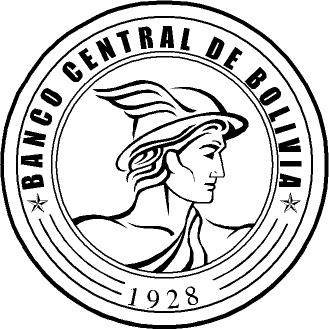 